	บันทึกข้อความ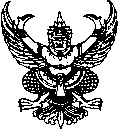 ส่วนราชการ   ที่   	วันที่     เรื่อง   ขอนำส่งเงินค่าตอบแทนการไปปฏิบัติงานบริการวิชาการภายนอกมหาวิทยาลัยราชภัฏพิบูลสงครามเรียน	 อธิการบดีมหาวิทยาลัยราชภัฏพิบูลสงครามตามที่..............(ระบุชื่อบุคคล)...................สังกัดหน่วยงาน...........(ระบุชื่อหน่วยงาน)..................ได้ไปปฏิบัติงานบริการวิชาการภายนอกมหาวิทยาลัยราชภัฏพิบูลสงคราม  ให้กับหน่วยงาน...........................จังหวัด................... เมื่อวันที่.................................  โดยได้รับค่าตอบแทนจำนวน.................บาท  จากการดำเนินการในลักษณะ    ให้คำปรึกษาและหรือแนะนำด้านวิชาการหรือวิชาชีพในการจัดวางระบบงาน การวิจัย และการพัฒนางานของหน่วยงานของรัฐ  หน่วยงานภาคเอกชน หรือหน่วยงานระหว่างประเทศ  สอนและหรือเป็นวิทยากรในการประชุมหรือสัมมนาในหน่วยงานของรัฐหน่วยงานภาคเอกชน  หรือหน่วยงานระหว่างประเทศ  เป็นผู้เชี่ยวชาญหรือผู้ทรงคุณวุฒิด้านการประเมินหลักสูตรหรือประเมินคุณภาพการศึกษาของสถาบันการศึกษาต่างๆ  ทั้งในและนอกประเทศจึงขอนำส่งเงินค่าตอบแทนตามประกาศมหาวิทยาลัยราชภัฏพิบูลสงคราม  เรื่อง  หลักเกณฑ์การไปปฏิบัติงานบริการวิชาการภายนอกมหาวิทยาลัยราชภัฏพิบูลสงคราม  ในอัตราร้อยละ  15  ของค่าตอบแทน เป็นเงิน................บาท  ทั้งนี้มีสำเนาใบสำคัญรับเงินแนบเป็นหลักฐานจำนวน.........ฉบับ จึงเรียนมาเพื่อโปรดทราบลงชื่อ          		         				         (...................................................................)                             				ตำแหน่ง...................................................................                            คณบดี/ผอ.สำนัก,สถาบัน,กอง,ศูนย์/หัวหน้าศูนย์